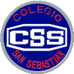 Colegio San SebastiánStgo.Centro Educación fisca y Salud                           Evaluación Formativanº2Nombre: ___________________________________  Curso: 7 º Básico  Para esta evaluación formativa, tendrás que realizar un video con el baile del calentamiento. Debes estar mirando de frente a la cámara.Recuerda Señalar, tu nombre, curso y que lo puedes enviar a mil mail o Messenger de Facebook Educ física Css.calentamiento , en este caso será: .Baile entretenido o Zumba,  Que Tire P'Lante - Daddy Yankee | FitDance Life (Coreografía OficialLos criterios de evaluacion seran :Ejecución Coordinación Ritmo Definicion de movimientos EnergiaMemorizacion de la coreografia Cumple con el tiempo de entregaMail: PiaMoya.css@gmail.com